                           POLSKI ZWIĄZEK HODOWCÓW GOŁĘBI POCZTOWYCH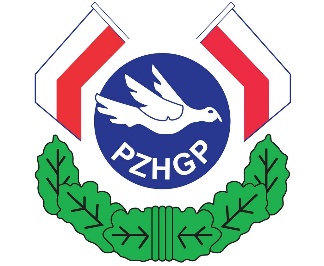 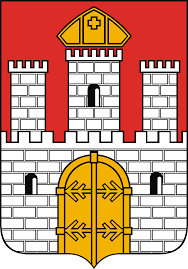                                                                                 OKRĘG WŁOCŁAWEK                                                                                                                                                                                                                                                                                              87-800 Włocławek, ul. Kapitulna 88                                                                                                            tel. 693 430 600                                                                                                     wloclawek.okregpzhgp.pl                                                                                    Nr konta:  43 1020 5170 0000 1902 0061 9668                                                                                        Włocławek, dnia …. .05.2020 r.Ldz.B. … / 2020Z A Ś W I D C Z E N I E                        Zarząd Okręgu Włocławek Polskiego Związku Hodowców Gołębi Pocztowych potwierdza, że Jan Kowalski  zam. Kwiatowa 5 , 87-300 Brodnica leg. się DO nr XXX 000001 został zatrudniony w P.Z.H.G.P. Okręg Włocławek na podstawie umowy o dzieło zawartej dnia 27.05.2020r., jako kierowca samochodu – transport gołębi pocztowych na loty, dla PZHGP Oddziału Wąbrzeźno.	Za Zarząd Okręgu 